Annual Editions Journal Summary Reading #23 - Social Capital: The Secret behind Airbnb and Uber Reading #24 – Technology Is Changing How We Live, but It Needs to Change How We Work
 Reading #25 – The Mirage of the Marketplace Reading #26 – How Technology Is Destroying JobsInstructions:Summarize each of the readings in the tables below.You may expand the table to accommodate your information.Write in complete sentences using proper grammar and mechanics.Readings:  Unit 6 in the textbook: IT, Business, and EconomySocial Capital: The Secret behind Airbnb and Uber, Barbara Gray, Medium, 2014
Technology Is Changing How We Live, but It Needs to Change How We Work, Ezra Klein, Vox, 2016
The Mirage of the Marketplace, Tim Hwang and Madeleine Clare Elish, Slate, 2015
How Technology Is Destroying Jobs, David Rotman, MIT Technology Review, 2013
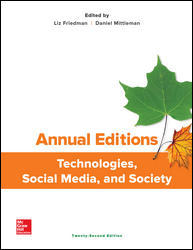 Main idea of the article:Information presented: List at least five points made by the author1.2.3.4.5.Response to the article:Main idea of the article:Information presented: List at least five points made by the author1.2.3.4.5.Response to the article:Main idea of the article:Information presented: List at least five points made by the author1.2.3.4.5.Response to the article:Main idea of the article:Information presented: List at least five points made by the author1.2.3.4.5.Response to the article: